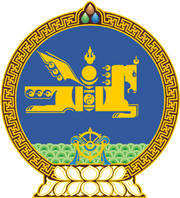 МОНГОЛ УЛСЫН ХУУЛЬ2022 оны 11 сарын 11 өдөр                                                                  Төрийн ордон, Улаанбаатар хот   СОЁЛЫН ӨВИЙГ ХАМГААЛАХ ТУХАЙ 
   ХУУЛЬД ӨӨРЧЛӨЛТ ОРУУЛАХ ТУХАЙ	1 дүгээр зүйл.Соёлын өвийг хамгаалах тухай хуулийн 24 дүгээр зүйлийн 24.3 дахь хэсгийн “цагдаа, хяналтын” гэснийг “цагдаагийн” гэж өөрчилсүгэй.	2 дугаар зүйл.Энэ хуулийг 2023 оны 01 дүгээр сарын 01-ний өдрөөс эхлэн дагаж мөрдөнө.		МОНГОЛ УЛСЫН 		ИХ ХУРЛЫН ДАРГА 				Г.ЗАНДАНШАТАР